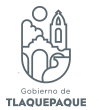 Gobierno Municipal de San Pedro Tlaquepaque 2018-2021Coordinación General de Gestión Integral de la CiudadDirección de Administración, Evaluación y SeguimientoAGENDA MENSUAL DE ACTIVIDADESElaboró:LIC. GRISELDA ACEVES SUÁREZDIRECTOR DE ADMINISTRACIÓN, EVALUACIÓN Y SEGUIMIENTOSAN PEDRO TLAQUEPAQUE, JALISCO, A 5 DE JULIO DE 2019Junio 2019Junio 2019Junio 2019Junio 2019Junio 2019DomLunMarMiéJueVieSáb1 2 3 9:00 – 15:00 hrs Actividades administrativas en oficina4 9:00 – 15:00 hrs Actividades administrativas en oficina15:00 hrs. Presentación del Sistema de Administración de Archivos por parte de la Directora de Archivo Municipal “Manuel Cambre”5 9:00 – 15:00 hrs Actividades administrativas en oficina6 9:00 – 15:00 hrs Actividades administrativas en oficina7 9:00 – 15:00 hrs Actividades administrativas en oficina8 9 10 13:00-15:00 hrs.Actividades administrativas en oficinaIntegración del Informe Mensual11 9:00 – 15:00 hrs Actividades administrativas en oficinaPreparación del Informe Mensual12 9:00 – 15:00 hrs Actividades administrativas en oficina10:00 hrs. Presentación del Método para el Informe de Gobierno, Sala de Ex presidentes12:00 Misa de Israel Ramírez QDEP13 9:00 – 15:00 hrs Actividades administrativas en oficina09:00 hrs. Sesión Solemne de la Proclamación de la Independencia de la Nueva Galicia. Patio San Pedro14 09:00-15:00 hrs.Actividades administrativas en oficina15 16 17 9:00 – 15:00 hrs Actividades administrativas en oficina18 08:30 hrs. Sesión de Trabajo, Informe de Gobierno en Sala de Cabildo9:00 – 15:00 hrs Actividades administrativas en oficina19 9:00 – 15:00 hrs Actividades administrativas en oficina13:00 hrs. Junta de aclaraciones, Licitación para la adquisición de uniformes para diversas áreas del Municipio20 9:00 – 15:00 hrs Actividades administrativas en oficinaCoordinación del personal para el cambio de la nueva tarjeta de vales de despensa21 9:00 – 15:00 hrs Actividades administrativas en oficinaRecepción de planes de trabajo de dependencias e integración del plan general12:00 hrs. Reunión en DIF Tlaquepaque.22 23 24 09:00-15:00 hrs.Actividades administrativas en oficinaReclutamiento y Selección de Personal de Contrato para el Departamento de Maquinaria Pesada25 9:00 – 15:00 hrs Actividades administrativas en oficinaReclutamiento y Selección de Personal de Contrato para el Departamento de Maquinaria Pesada26 9:00 – 15:00 hrs Actividades administrativas en oficina10:00-13:00 hrs. Apertura, Licitación en las instalaciones del Archivo Municipal “Manuel Cambre”27 9:00 – 15:00 hrs Actividades administrativas en oficinaReclutamiento y Selección de Personal de Contrato para el Departamento de Maquinaria Pesada28 9:00 – 15:00 hrs Actividades administrativas en oficinaReclutamiento y Selección de Personal de Contrato para el Departamento de Maquinaria Pesada 29